Apellidos :Nombre :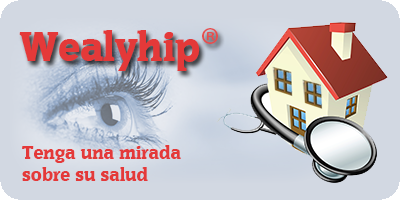 